Croque local- «Salut, salut, salut, salut, salut ! Est-ce que vous avez la pêche ? »- «Oooouuuuuiii !!!! »- «Ok ! On enchaîne les châtaignes! La planète m'a envoyée moi, Croc' Fruité, ici, chez vous, dans votre école pour une mission! La mission est celle-ci : le 16 octobre 2013, dans vos boites à tartines, je devrai retrouver  mes amis les fruits et légumes. Mais attention pas n'importe lesquels, ils doivent être d'ici et de saison. Vous pouvez prendre: des tomates, des poires, des pommes, des raisins, de la salade, mais aussi, des noix, des châtaignes, enfin, vous avez compris des fruits et des légumes de saisons, d'ici et pas d'ailleurs ...Êtes-vous prêts à relever ce défi? »-«Oooouuuuiiii!!!!»-« D'accord, je verrai ça! A bientôt les haricots!!Croc' Fruité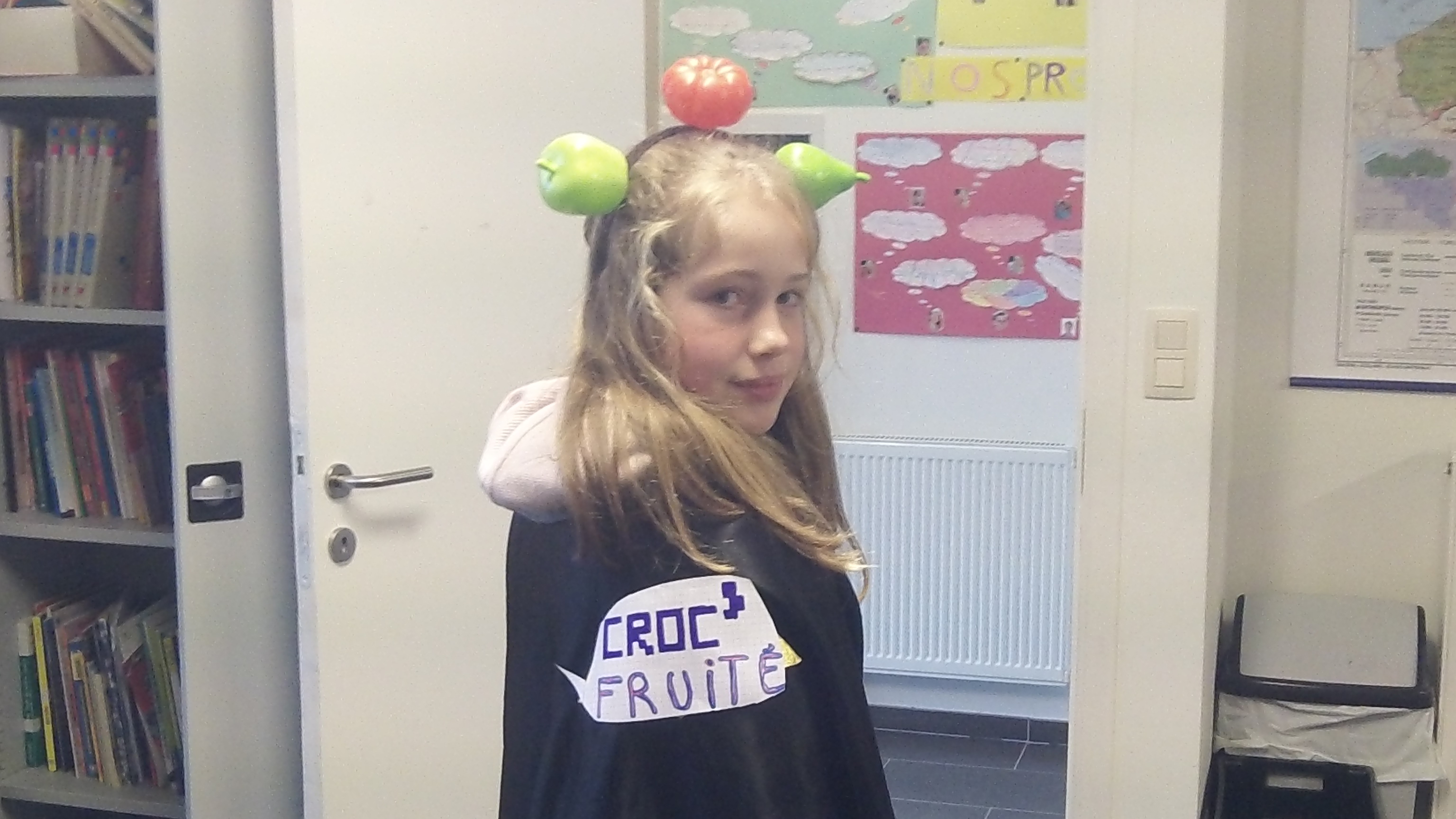 